   4 YAŞ NiSAN AYI          PLAN AKIŞI  ŞARKI: BİZİM MUTFAKTA BİR YUVASI VAR BEN BİLEMEM Kİ KAÇ YAVRUSU VAR  HERŞEYİ KEMİRDİ (2)HERŞEYİ DAĞITTI (2)ANNEMİ BABAMI ÇILDIRTTI (2)FARECİK FARECİKDÖKTÜN ŞAÇTIN FARECİK ÇOK YARAMAZSIN FARECİK    BİLMECEAylar,günler gösterilir,hergün birtane eksilir(TAKVİM)Kolda , masada, duvarda , hiç durmadan çalışır zaman ile yarışır(SAAT)Yağar yağar birikir, yerlere serilir(KAR)FEN VE DOĞA ETKİNLİĞİBİTKİLER SU İÇER Mİ ? Portakal kabuğuyla patlayan balonTEKERLEMEDuvar saatimiz şöyle gider,Tik tak tik takKol saatimiz şöyle koşar,Tik tak tik tak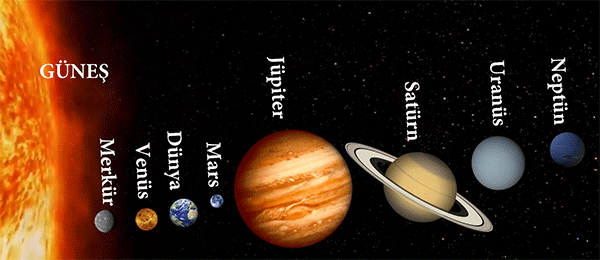 GÖKYÜZÜNDE NELER VAR?ŞARKIMASMAVİ BİR GEZEGENGÖKYÜZÜNDE NELER VAR?  PARMAK OYUNUGökyüzünde bir gezegen, (Parmakla gökyüzü gösterilir.)
Bulutlarla çevrili Dünya’mız (İki el önde daire yapılır, birleştirilir.)
Vadilerle, dağlarla kaplı (Sağ el ile yılan gibi kıvrılma hareketi yapılır.)
Denizleri de unutmamalı (İşaret parmağıyla ikaz işareti yapılır.)
Güneş görünce gündüz, (Ellerle baş üzerinde güneş doğma öykünmesi yapılır.)
Görmeyince gece olur (İki el birleştirilip yanağa yaslanıp uyuma hareketi yapılır.)
Geceleri gökyüzünü yıldızlar süsler (Sağ el önde tohum atma hareketi yapılır.)TEKERLEMEAY DEDE
Ay dede, ay dede, 
Senin evin nerede?
Gündüz olunca kaçarsın,
Geceleri ışık saçarsın.

Ben bir rokete binerim,
Senin yanına gelirim,
Ay dede, ay dede,
Senin evin nerede?BİLMECEAkşam olur ağlar gider   sabah gelir güle güle(GÜNEŞ)Yanar söner parlar ısıtmaz(AY)Akşam baktım pek çok sabah baktım hiç yok(YILDIZ)FEN VE DOĞA ETKİNLİĞİMIKNATISIN GÜCÜSUDA BATAR YÜZER         DRAMABEDENİMİZ DAİRETOHUM DRAMASISEVGİYİ ARAYAN ÇOCUKKAR DRAMASIKAVRAMLARRenkler: YEŞİLGeometrik şekiller: DikdörtgenMiktar: az-çokYön mekân: İçinde-dışındaSayılar: 7-8-9 sayılarıDuygu: Üzgün-kızgın-mutlu, şaşkın, korkmuşZıt kavramlar: Temiz-Kirli/Tam-Yarım/ Uzak-Yakın/ Canlı-cansız Aynı-FarklıBELİRLİ GÜN VE HAFTALAR23 NİSAN ULUSAL EGENLİK VE ÇOCUK BAYRAMI 23 Nisan kutlu olsun Sevinin çocuklar Övünün çocuklar 23 Nisan kutlu olsun ÖĞRETMENLER TUĞBA GÖNÜL ŞEYMA BUKET DİKİCİ 